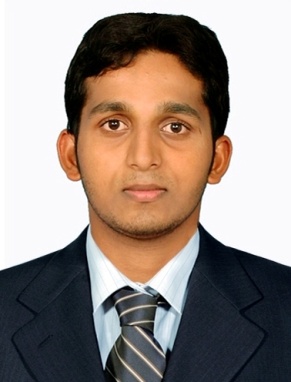 Intend to build a career with leading Co-operative hi-tech environment with committed and dedicated people, which will help me to expose myself fully realize my potential.  Willing to work as key player in challenging and creative environment.Comprehensive solving abilitiesOrganizing and managing capabilitiesWillingness to learn and update myselfPositive attitude and team spiritExcellent Communication and presentation skillsDedicated, focused, enthusiastic and hard workCHARTERED ACCOUNTANCY FIRMP.R SASIKUMAR FCA (CHARTERED ACCOUNTANT, Membership no:207816) Edappal,Kerala,679576, India(An organization running as Accounts & Audit firm that undertakes Accounts and Audit works of various companies and submits reports, payment of taxes etc.) Position 	-	Accounts & Audit AssistantDuration	-	from February 2012 -   March 2014Roles:Annual & Interim Accounts  finalization (Preparation of; Profit & Loss Account, Balance sheet etc),Verification of day book, Ledger,  Cash book, Bank book, Purchase bills, Sales register, debtors , creditors etc. of various firms,Preperation of Audit report by using : MS word,  MS excel, Tally etc.Individual Tax Audit: Verification and checking of relevant Books of accounts; Preparing Profit& Loss Accounts; Balance Sheet; Computation of Tax Statement etc, Partnership Audit: Periodical Internal Audit; Verification and checking of Books of Accounts; Preparation of Final Accounts followed by Tax audit, Company Audit: Private Limited Company and Limited Company Audit, Audit of Semi – Government Companies like National Mineral Development Corporation, Institutional Audit: State Bank of India, Canara Bank etc.Master of Business Administration (MBA)  - in 2014 from Bharathiar University Master of Commerce (M Com)  - in 2012 from Madurai Kamaraj University CA Foundation (CPT) - in 2010 from ICAIBachelor of Commerce (B Com)  - in 2010 from Mahatma Gandhi  UniversityHigher Secondary (+2)  - in 2007 from  DHOHS School Edappal , Kerala SSLC (10 th)  - in 2005 from MVM RHS School Valayamkulam, KeralaDiploma in Computerized Financial Accounting (DCFA)  (Tally ERP-9, Peachtree)MS Office  (Word,Excel,Powerpoint,Outlook,Access)CA ITT (Information Technology Training)CA Orientation ProgrammeGraphic  DesigningPhotoshopDECLARATIONI hereby declare that the above mentioned details are true to the best of my knowledge and belief.